ΣΥΛΛΟΓΟΣ ΕΚΠΑΙΔΕΥΤΙΚΩΝ Π. Ε.                    Μαρούσι  23 – 12 – 2020                                                                                                                    ΑΜΑΡΟΥΣΙΟΥ                                                   Αρ. Πρ.: 347Ταχ. Δ/νση: Μαραθωνοδρόμου 54                                             Τ. Κ. 15124 Μαρούσι                                                           Τηλ.: 210 8020788 Fax:2108020788                                                    Πληροφ.: Φ. Καββαδία 6932628101                                                                                Email:syll2grafeio@gmail.com                                      Δικτυακός τόπος: http//: www.syllogosekpaideutikonpeamarousiou.gr ΠΡΟΣ: Δήμο ΑμαρουσίουΠρόεδρο Δ.Ε.Π. Αμαρουσίου κο Π. ΣαγρήΚοινοποίηση: Μέλη του Συλλόγου μας, Δ.Ο.Ε., Συλλόγους Εκπ/κών Π. Ε. της χώρας Θέμα: «Τεχνικές ατέλειες της αίθουσας ελαφράς προκατασκευής του παραρτήματος του 2ου Νηπιαγωγείου Αμαρουσίου». Κύριοι, όπως είναι γνωστό ο Δήμος Αμαρουσίου από το σχολικό έτος 2020 – 2021 μετέχει στη βάση του νόμου 4521/2018 στην Δίχρονη Υποχρεωτική Προσχολική Αγωγή & Εκπαίδευση για όλους τους κατοίκους – δημότες του. Στο πλαίσιο αυτό με τις προσπάθειες του Δήμου και την ενίσχυση της πολιτείας εγκαταστάθηκαν αίθουσες ελαφράς προκατασκευής σε κάποια νηπιαγωγεία της περιοχής προκειμένου να ικανοποιηθούν οι ανάγκες στέγασης των νηπίων και προνηπίων που φοιτούν στα Δημόσια Νηπιαγωγεία. Μεταξύ αυτών περιλαμβάνεται και αίθουσα ελαφράς προκατασκευής που εγκαταστάθηκε στον προαύλιο χώρο του 1ου Δημοτικού Σχολείου προκειμένου να εξυπηρετήσει τις ανάγκες στέγασης του παραρτήματος του γειτονικού 2ου Νηπιαγωγείου Αμαρουσίου, όμως η συγκεκριμένη αίθουσα ελαφράς προκατασκευής έχει μόνο δύο μικρές τουαλέτες για τα νήπια και προνήπια και δεν έχει τουαλέτα για τις νηπιαγωγούς με αποτέλεσμα να καθίσταται αδύνατη η χρήση της εφόσον οι νηπιαγωγοί αδυνατούν να αφήσουν μόνα τους τα παιδιά που θα στεγάζονται στη συγκεκριμένη αίθουσα προκειμένου να επισκεφθούν την τουαλέτα των εκπαιδευτικών που βρίσκεται στο κεντρικό κτήριο του 2ου Νηπιαγωγείου ή στο κτήριο του 1ου Δημοτικού Σχολείου.Στη βάση αυτή θεωρούμε απαραίτητη την εγκατάσταση μιας ακόμα τουαλέτας για τους εκπαιδευτικούς στη συγκεκριμένη αίθουσα ελαφράς προκατασκευής που εξυπηρετεί τις ανάγκες του παραρτήματος του 2ου Νηπιαγωγείου Αμαρουσίου σύμφωνα με τις υποδείξεις και παρακλήσεις των συναδελφισσών μας Νηπιαγωγών που υπηρετούν στο 2ο Νηπιαγωγείο Αμαρουσίου.Παρακαλούμε για τις δικές σας ενέργειες. 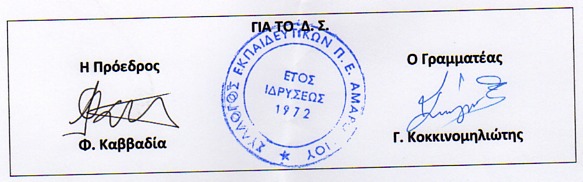 